контрольной деятельности в образовательных учреждениях, приказами о проведении инспекционных проверок.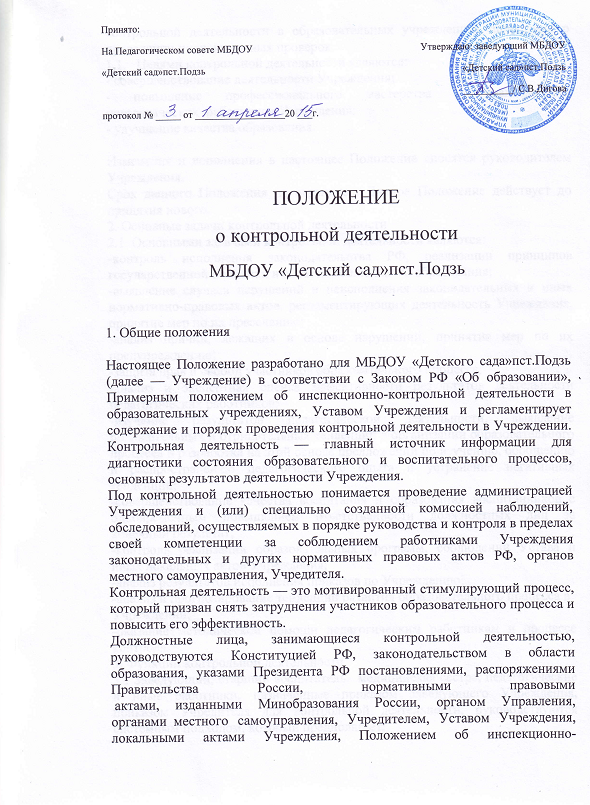 1.1.   Целями контрольной деятельности являются:- совершенствование деятельности Учреждения;- повышение профессионального мастерства и квалификации педагогических  работников Учреждения;- улучшение качества образования.Изменения и дополнения в настоящее Положение вносятся руководителем Учреждения.Срок данного Положения не ограничен. Данное Положение действует до принятия нового.2. Основные задачи контрольной деятельности2.1. Основными задачами контрольной деятельности являются:-контроль исполнения законодательства РФ, реализации принципов государственной политики в области дошкольного образования;-выявление случаев нарушений и неисполнения законодательных и иных нормативно-правовых актов, регламентирующих деятельность Учреждения, принятие мер по их пресечению;-анализ причин, лежащих в основе нарушений, принятие мер по их предупреждению;-защита прав и свобод участников образовательного процесса;-анализ и экспертная оценка эффективности результатов деятельности педагогических работников;-изучение результатов педагогической деятельности, выявление положительных и отрицательных тенденций в организации образовательного процесса и разработка на этой основе предложений по изучению, обобщению и распространению педагогического опыта и устранение негативных тенденций;-совершенствование качества воспитания и образования воспитанников с одновременным повышением ответственности должностных лиц за конечный результат;-контроль реализации образовательных программ, соблюдении Устава и иных локальных актов Учреждения;-анализ результатов исполнения приказов по Учреждению;
-анализ и прогнозирование тенденций развития образовательного процесса в Учреждении;-оказание методической помощи педагогическим работникам и процессе контроля.3. Функции контрольной деятельности3.1 Заведующий, старший воспитатель,  медицинская сестра, педагогические и иные работники, назначенные приказом заведующего Учреждения, приказом Учредителя для контрольной деятельности, руководствуются системным подходом, который предполагает:-постоянство контроля, его осуществление по заранее разработанным алгоритмам, структурным схемам;-охват всех направлений педагогической деятельности;-широкое привлечение членов педагогического коллектива;-серьезную теоретическую и методическую подготовку;-установление взаимосвязей и взаимодействия всех компонентов педагогического процесса;-комплексное использование форм и методов контрольной деятельности в зависимости от целевой установки, содержания педагогического процесса, квалификации педагогических работников, характера взаимоотношений в педагогическом коллективе;- соблюдение последовательности контроля.3.2.   Контрольная деятельность может осуществляться в виде тематических или оперативных проверок, мониторинга и проведения административных работ.   Контрольная деятельность в виде тематических  проверок проходит в соответствии с утвержденным планом-графиком, который обеспечивает периодичность и исключает нерациональное дублирование в организации проверок и доводится до членов педагогического коллектива в начале учебного года.  Контрольная деятельность в виде оперативных проверок осуществляется для установления фактов и проверки сведении о нарушениях, указанных в обращениях родителей (законных представителей) или других граждан, организаций, для урегулирований конфликтных ситуаций в отношениях между участниками образовательного процесса.   Контрольная деятельность в виде мониторинга предусматривает сбор, системный учет, обработку и анализ информации об организации и результатах образовательного процесса для эффективного решения задач управления качеством образования
(результаты образовательной деятельности, состояние здоровья воспитанников, организация питания, выполнение режимных моментов, исполнительская дисциплина, учебно-методическое обеспечение, диагностика педагогического мастерства и т.д.),   Контрольная деятельность в виде административной работы осуществляется заведующим Учреждением для проверки качества воспитания и образования детей с одновременным назначением ответственности должностных лиц за конечный результат.3.3.   Контрольная деятельность в МБДОУ имеет несколько  видов:-предварительная — предварительное знакомство;-текущая — непосредственное наблюдение за педагогическим процессом;- итоговая—изучение результатов работы МБДОУ, педагогических работников за полугодие, учебный год.3.4. По совокупности вопросов, подлежащих проверке, инспектирование проводится в виде тематических (одно направление деятельности) или комплексных проверок (два и более направлений).3.4.1. Тематический контроль проводится по отдельным проблемам деятельности Учреждения.  Тематический контроль направлен не только на изучение фактического состояния дел по конкретному вопросу, но и на внедрение новых образовательных технологий, форм и методов работы, опыта мастеров педагогического труда.  Темы контроля определяются в соответствии с годовым планом работы Учреждения на основании проблемно-ориентированного анализа работы Учреждения по итогам предыдущего учебного года.В ходе тематического контроля:- проводятся тематические исследования (анкетирование, тестирование);анализируются практическая деятельность педагогических работников, посещение занятий, другие мероприятия с детьми, родителями, режимные моменты, документация.3.4.2. Одной из форм тематического контроля является персональный контроль.  В ходе персонального контроля  проверяющий изучает:- уровень знаний педагога в области современных достижений психологической и педагогической науки, его профессиональное мастерство;- уровень овладения педагогом новыми образовательными технологиями, наиболее эффективными формами, методами и приемами обучения;- результаты работы педагога и пути их достижения; способы повышения профессиональной квалификации педагога.3.4.3. Одной из форм комплексного контроля является фронтальный контроль.         Фронтальный контроль проводится с целью изучения полной информации о состоянии образовательного процесса ,фронтальный контроль предусматривает проверку в полном объеме педагогической работы в одной группе в течение нескольких дней. Эта форма контроля позволяет получить всестороннюю информацию о выполнении программы воспитании в целом, дает материалы для глубокого педагогического  анализа выводов и помогает определить дальнейшие направления в работе.4. Организация управления контрольной деятельностью  Контрольную деятельность в учреждении осуществляют заведующий, старший воспитатель,  медицинская сестра, педагогические и иные работники, назначенные заведующим.  Система контроля, контрольная деятельность является составной частью годового плана работы Учреждения.  Заведующий не позднее чем за 2 недели издает приказ о сроках и теме предстоящего контроля, устанавливает срок предоставления итоговых материалов, назначает ответственного, доводит до сведения проверяемых и проверяющих план-задание предстоящего контроля.  План-задание предстоящего контроля составляется старшим воспитателем. План-задание определяет вопросы конкретной проверки и должен обеспечить достоверность и сравнимость результатов контроля для подготовки итогового документа.  Периодичность и виды контрольной деятельности определяются необходимостью получения объективной информации о реальном состоянии дел и результатах педагогической деятельности. Нормирование и тематика проверок находятся в исключительной компетенции заведующего Учреждением.Основания для контрольной деятельности:- заявление педагогического работника на аттестацию;- план-график контроля;-задание руководства Учредителя проверка состояния дел для подготовки управленческих решений;- обращение физических и юридических лиц по поводу нарушений в области образования — оперативный контроль.   Продолжительность тематических или комплексных (фронтальных) проверок не должна превышать 5—10 дней, с посещением не более 5 занятий, исследованием режимных моментом и других мероприятий.  План-график контроля в Учреждении разрабатывается с учетом плана-графика контроля Учредителя и доводится до сведения работников в начале нового учебного года.   Проверяющие имеют право запрашивать необходимую информацию, изучать документацию, относящуюся к предмету контроля.   4.10.        При обнаружении в ходе контрольной деятельности нарушений законодательства РФ в области образования о них сообщается заведующему Учреждением.  При проведении планового контроля не требуется дополнительного предупреждения, если в месячном плане указаны сроки контроля.  При проведении оперативных (экстренных) проверок педагогические и другие работники могут не предупреждаться заранее.  Экстренным случаем считается письменная жалоба родителей (законных представителей) на нарушение прав воспитанника, законодательства об образовании, а также случаи грубого нарушения законодательства РФ, трудовой дисциплины работниками Учреждения.4.13. Результаты контрольной деятельности оформляются в виде:- аналитической справки;- справки о результатах контроля;- доклада о состоянии дел по проверяемому вопросу и др.
   Итоговый материал должен содержать констатацию фактов, выводы и при необходимости предложения.   Информация о результатах контрольной деятельности доводится до работников Учреждения в течение 7 дней с момента завершения проверки.Проверяющие и проверяемые после ознакомления с результатами контрольной деятельности должны поставить подписи под итоговыми документами. При этом проверяемые имеют право сделать запись о несогласии с результатами контроля в целом или по отдельным фактам и выводам. Если нет возможности получить
подпись проверяемого, запись об этом делает председатель комиссии, осуществляющий проверку, или заведующий Учреждением.По итогам контроля, зависимости от его формы, целей, задач, а также с учетом реального положения дел:- проводятся заседания Педагогического совета, производственные совещания, рабочие совещания с педагогическим составом;- сделанные замечания и предложения фиксируются в документации согласно номенклатуре дел Учреждения;- результаты контроля могут учитываться при аттестации педагогических работников, но не являются основанием для заключения аттестационной комиссии.4.17. Заведующий Учреждением по результатам контроля принимает следующие решения:- об издании соответствующего приказа;- об обсуждении итоговых материалов контроля коллегиальным органом;- о повторном контроле с привлечением определенных  специалистов (экспертов);- о привлечении к дисциплинарной ответственности должностных лиц, педагогических и других работников;- о поощрении работников4.18. О результатах проверки сведений, изложенных в обращениях родителей, а также в обращении и запросах других граждан и организаций, сообщается им в установленном порядке и в установленные сроки.5. Права участников контрольной деятельности5.1.   При осуществлении контрольной деятельности проверяющий имеет право:- знакомиться с документацией в соответствии с функциональными обязанностями педагогического работника, аналитическими материалами педагога;- изучать практическую деятельность педагогических работников через посещение и анализ занятий, других мероприятий с детьми, наблюдение режимных моментов;- проводить экспертизу педагогической деятельности;- проводить мониторинг образовательного процесса с последующим анализом полученной информации;- организовывать социологические, психологические, педагогические исследования;делать выводы и принимать управленческие решения.5.2.   Проверяемый педагогический работник имеет право:- знать сроки контроля и критерии оценки его деятельности;- знать цель, содержание, виды, формы и методы контроля;- своевременно знакомиться с выводами и рекомендациями проверяющих;- обратиться в конфликтную комиссию профсоюзного комитета Учреждения или вышестоящие органы управления образованием при несогласии с результатами контроля.6. Взаимосвязи с другими органами самоуправления  Результаты контрольной деятельности могут быть представлены на рассмотрение и обсуждение в органы самоуправления Учреждения: Совет педагогов, Общее собрание, Родительский комитет.  Органы самоуправления Учреждения могут выйти с предложением к заведующему о проведении контрольной деятельности по возникшим вопросам.7. Ответственность7.1. Члены комиссии, занимающейся контрольной деятельностью в Учреждении, несут ответственность за достоверность и излагаемых фактов, представляемых в справках по итогам контроля.8. Делопроизводство8.1.   Справка по результатам контроля должна содержать в себе
следующие разделы:- вид контроля;- форма контроля;- тема проверки;- цель проверки;- сроки проверки;- состав комиссии;- результаты проверки (перечень проверенных мероприятий, документации и пр.);- положительный опыт;- недостатки;- выводы;- предложения и рекомендации;- подписи членов комиссии;- подписи проверяемых.8.2.По результатам контроля заведующий Учреждением издает- приказ, в котором указываются:- вид контроля;- форма контроля;- тема проверки;- цель проверки;- сроки проверки;- состав комиссии;- результаты проверки;- решение по результатам проверки;- назначаются ответственные лица по исполнению решения;- указываются сроки устранения недостатков;- указываются сроки проведения повторного контроля;- поощрение и наказание работников по результатам контроля.8.3.    По результатам оперативного контроля проводится собеседование с проверяемым, при необходимости — готовится сообщение о состоянии дел на Педагогическом совете, Общем собрании трудового коллектива.